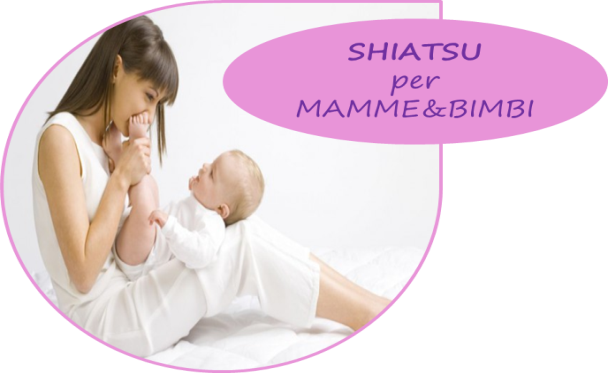 Descrizione del Per-CorsoQuesto percorso si rivolge alle mamme e ai loro bimbi, permetterà loro di incontrare lo Shiatsu, come strumento di contatto e sostegno nel rapporto con mamma-figlio.Lo Shiatsu rivolto al neonato e al bambino come momento di ascolto silenzioso delle energie che circolano; attraverso il Tocco si scopre come la comunicazione non verbale sia a volte più’ efficace di una parola. Partendo da un gesto semplice quale è la Carezza, trasformandola in un contatto nuovo, in un contatto Shiatsu, potremmo insieme imparare a far sì che le tensioni si allentino lasciando spazio al benessere e a nuovo equilibrio nel rapporto genitore – figlio.Gli incontri potranno essere:individuali (una mamma con il proprio bimbo)  dove si arriverà a conoscere differenti modalità di contatto del proprio bimbo attraverso una semplice sequenza di tecniche per alleviare i piu’ comuni disagi del neonato.di gruppo (massimo 5 mamme con i relativi bimbi)  dove si arriverà a conoscere differenti modalità di contatto del proprio bimbo attraverso una semplice sequenza di tecniche per alleviare i piu’ comuni disagi del neonato.Qui di seguito gli argomenti trattati durante il Per-CorsoIncontrare l’Energia per incontrare sé stessiComprendere meglio che cos’è l’Energia e che cosa ci permette di fare. Essa è parte concreta della nostra vita e attraverso  alcuni semplici esercizi comprenderemo come essa si manifesta.Il Tocco, un nuovo modo di parlarsiIl tocco è un linguaggio intimo che ci permette di comunicare con un’altra persona; infatti non a caso è il primo linguaggio con cui la mamma incontra il proprio bimbo. Toccare l’altro è entrare in una dimensione in cui non si è piu’ soli e i condizionamenti sono ridotti al minimo.Il Tocco:  lo ShiatsuLo Shiatsu è energia che si muove e utilizza come strumento principale il Tocco, il contatto con l’altro. Attraverso semplici tecniche comprenderemo come ascoltare le tensioni, i disagi, sentire il cambiamento sotto le nostre mani, osservarlo e comprendere che è frutto di un nuovo modo di stare insieme ai propri figli.Modalità di erogazione 1 Incontro di 3 ore circaPubblico specifico potenziale Genitori che vogliono trovare un modo diverso di relazionarsi con i propri figli. Modalità di erogazione Singolo incontro:  costo 35 EuroSarà possibile, su richiesta, organizzare ulteriori incontri di approfondimento.